Subnetting Activity # 1Directions - Fill out this table completely and use it to complete the Subnetting # 1 Activity found in the shared drive.  (Cisco folder/Networking 1A folder.)  Don't forget to set your user profile and save to home directory when done.  There is one line provided for each of the 13 subnets in the topology.  I provided the last subnet for you to confirm that your calculations are correct.Use the table below to choose the correct size subnet for each part of your network and to determine the correct subnet mask to use.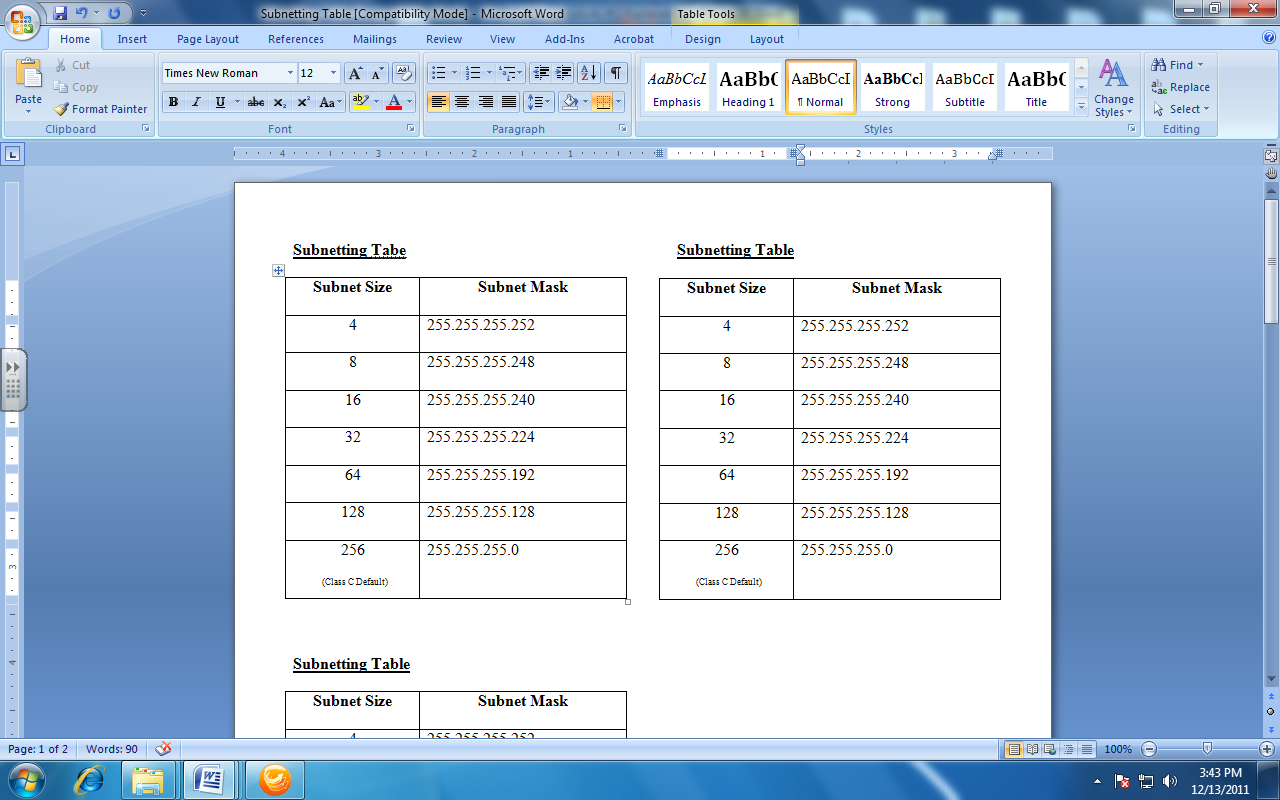 Subnet SizeIP Addresses GivenNetwork AddressBroadcast AddressSubnet MaskWAN # 44201.100.11.184201.100.11.187255.255.255.252